Constats à la suite d’une première prise d’informationPlanification de l’intervention :321Communication 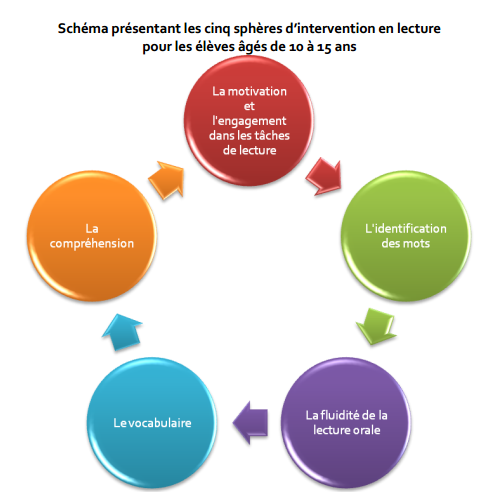 Préfère ne pas lire, éviteLit rarement ou seulement si c’est obligatoireLit dans le seul but de répondre aux attentes de façon minimaleLit si ça l’intéresse ou se restreint à un genre en particulierLit différents types de textes et se connait comme lecteurManifeste une compréhension limitée et utilise des stratégies seulement avec de l’aideManifeste une compréhension partielle et utilise peu de stratégiesManifeste une compréhension globale sans saisir les subtilités et utilise toujours la même stratégieManifeste une compréhension appropriéeManifeste une compréhension approfondie       Laisse des traces de la préparation du rappel.     Précisions : ________________________________________________       Fournit beaucoup de détails.        Énonce des réactions ou des jugements lors de son rappel.Si la prise d’information lors du rapport oral (Entretien + axé sur la sphère de la compréhension) montre que l’élève se situe au palier 1, 2 ou 3, il importe de cueillir d’autres informations dans le but d’identifier où se pourrait se produire le bri de compréhension.La lecture oralisée permet de mettre en lumière plusieurs éléments. L’analyse des méprises peut aider à circonscrire les difficultés du lecteur. Cela facilite le choix des interventions pour soutenir l’élève dans son apprentissage.ANALYSE DE MÉPRISES lors de la lecture oraliséeSphèresPalierPrécisions/notes/commentairesCompréhension Motivation/engagementIdentification des motsAisance-fluiditéÉléments importants du texteSeulÀ la suite de questions-invitation□□□□□□□□□□□□□□□□□□□□□□□□□□□□□□□□□□□□□□□□□□□□□□□□□□□□□□□□□□□□□□□□□□□□□□□□□□□□□□□□□□□□□□□□□□□□□□□□□□Code d’annotation lors de l’analyse de méprisesCode d’annotation lors de l’analyse de méprisesTraces pour ce qui n’est pas une mépriseMéprisesAC               Autocorrection              Omission d’un mot/  /  /           Lecture syllabique - décodage réussi              Substitution   (écrire le mot au-dessus)                    Répétition - décodage réussi              Ajout                    Ponctuation non prise en considération  A         Aide de l’enseignant              Passage lu sans que le sens ne soit crééSphèresIndicateurs observables lors de la lecture oraliséeForce +   /  Difficulté -CompréhensionFait des substitutions sémantiques acceptablesAnticipe CompréhensionFait des substitutions sémantiques acceptablesAnticipe Aisance-fluiditéLit à une vitesse adéquateLit par groupes de mots signifiantsA une lecture orale naturelle Lit avec une expression appropriéeS’autocorrige lorsqu’il fait des méprises (Se préoccupe de la ponctuation)Aisance-fluiditéLit à une vitesse adéquateLit par groupes de mots signifiantsA une lecture orale naturelle Lit avec une expression appropriéeS’autocorrige lorsqu’il fait des méprises (Se préoccupe de la ponctuation)Aisance-fluiditéLit à une vitesse adéquateLit par groupes de mots signifiantsA une lecture orale naturelle Lit avec une expression appropriéeS’autocorrige lorsqu’il fait des méprises (Se préoccupe de la ponctuation)Aisance-fluiditéLit à une vitesse adéquateLit par groupes de mots signifiantsA une lecture orale naturelle Lit avec une expression appropriéeS’autocorrige lorsqu’il fait des méprises (Se préoccupe de la ponctuation)Aisance-fluiditéLit à une vitesse adéquateLit par groupes de mots signifiantsA une lecture orale naturelle Lit avec une expression appropriéeS’autocorrige lorsqu’il fait des méprises (Se préoccupe de la ponctuation)Aisance-fluiditéLit à une vitesse adéquateLit par groupes de mots signifiantsA une lecture orale naturelle Lit avec une expression appropriéeS’autocorrige lorsqu’il fait des méprises (Se préoccupe de la ponctuation)Identification des motsReconnait facilement les mots familiersDécode facilement les mots nouveaux (syllabation adéquate)Effectue correctement les correspondances graphophonétiquesLit les marques morphologiques audiblesIdentification des motsReconnait facilement les mots familiersDécode facilement les mots nouveaux (syllabation adéquate)Effectue correctement les correspondances graphophonétiquesLit les marques morphologiques audiblesIdentification des motsReconnait facilement les mots familiersDécode facilement les mots nouveaux (syllabation adéquate)Effectue correctement les correspondances graphophonétiquesLit les marques morphologiques audiblesIdentification des motsReconnait facilement les mots familiersDécode facilement les mots nouveaux (syllabation adéquate)Effectue correctement les correspondances graphophonétiquesLit les marques morphologiques audibles